VÝZKUMNÝ ÚSTAV ROSTLINNÉ VÝROBY v.v.i.Drnovská 507161 06 Praha 6-Ruzynětelefon: 233 022 111IČO: 00027006 DIČ: CZ00027006Objednávka číslo OB-2019-00001504Dodavatel	Číslo objednávky uvádějte na faktuře, jinak nebude faktura proplacenaP & L, spol. s r. o., Kotojedská 2381, 767 10 Kroměříž 3	Z/éV;vyřizuje:	Datum:	8.8.2019Fakturujte:Výzkumný ústav rostlinné výroby v.v.i. Drnovská 507 161 06 Praha 6IČO: 00027006 DIČ: CZ 00027006 Bank.spojení: 25635061/0100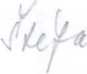 https://dms.vurv.cz/sites/Uctarna/_layouts/Print.FormServer.aspxPoložkaMnožstvíJednotkaPopisCena(včetně DPH)1 - náhradní díly1sadaN. D. na opravu kombajnu Sampo91 00020752 - opravy30hodoprava kombajnu po požáru25 0003 - dopravné2cestaKroměříž - Ruzyně a zpět22 000138000138000138000138000138000